Пояснительная записка.Введение.Требования общества к уровню подготовки выпускников образовательных учреждений предполагает высокий уровень развития самостоятельной познавательной деятельности, умения активно действовать и находить правильные решения в нестандартных ситуациях, использовать статистические, измерительные навыки познания.Робототехника - это проектирование, конструирование и программирование всевозможных интеллектуальных механизмов - роботов, имеющих модульную структуру и обладающих мощными микропроцессорами. Изучение робототехники позволяет рассмотрению линии алгоритмизация и программирования, основы логики и логической основы компьютера.Направленность модульной программы.Дополнительная общеобразовательная общеразвивающая модульная программа «Робототехника» модифицированная, технической направленности. Предмет робототехники - это создание и применение роботов, других средств робототехники и основанных на них технических систем и комплексов различного назначения.По программе предполагается логичное соблюдение принципов, позволяющих учитывать разный уровень развития и разную степень освоения обучающимися содержания 7 программных модулей. Каждый программный модуль самостоятелен, может быть освоен обучающимися как отдельная составляющая с формализованными конкретными результатами обучения и формами контроля. При комплексном освоении программных модулей осуществляется целостное освоение содержания, при котором достигается основная цель программы.При разработке данной модульной программы учтены принципы, позволяющие учитывать разный уровень развития и разную степень освоения программного содержания обучающимися. Модульная программа «Робототехника» предусматривает базовый уровень освоения содержания программы, позволяющий обучающимся приобрести базовый минимум знаний, умений и навыков по робототехнике.Функциональное назначение программы – общеразвивающее.Актуальность модульной программы.В условиях невысокой мотивации детей к познанию и научно-техническому творчеству, низкому престижу инженерных специальностей особую актуальность приобретает совершенствование дополнительных образовательных программ, создание модульных программ для особого развивающего пространства и форм для интеллектуального развития детей и молодежи, их подготовка по программам инженерной направленности.Мотивацию детей к научно-техническому творчеству можно развить при помощи образовательной робототехники, т. к. робототехника на сегодняшний момент является одним из направлений, способных объединить в себе фактически все школьные предметы естественнонаучного цикла, реализовать и укрепить межпредметные связи.Модульная программа «Робототехника» составлена в соответствии с действующими нормативно – правовыми актами, государственными программными документами:Федеральный закон от 29.12.2012 г. №273-ФЗ «Об образовании в Российской Федерации»;Концепция развития дополнительного образования в РФ (утверждена распоряжением Правительства РФ от 04. 09.2014 № 1729-Р);Приказ Министерства просвещения России от 9.11.2018 № 196 «Об утверждении Порядка организации и осуществления образовательной деятельности по дополнительным общеобразовательным программам»;Постановление Главного государственного санитарного врача Российской Федерации от 4 июля 2014 года № 41 «Об утверждении СанПиН 2.4.4.3172-14 "Санитарно- эпидемиологические требования к устройству, содержанию и организации режима работы образовательных организаций дополнительного образования детей»;Методические рекомендации по проектированию дополнительных общеразвивающих программ, направленные письмом Минобрнауки России от 18.11.2015 № 09-3242;распоряжением Правительства Российской Федерации от 29 мая 2015 года № 996-р «Стратегия развития воспитания в Российской Федерации на период до 2025 года».Образовательный процесс организован с учетом вышеизложенных документов, ориентируется на современные требования образовательных услуг дополнительного образования.Новизна модульной программы.Новизна дополнительной общеобразовательной общеразвивающей модульной программы «Робототехника» данной программы заключается в том, что по форме организации образовательного процесса она является модульной, разработана с учетом направлений современной образовательной политики.Учебно-тематический план программы представлен 7 образовательными модулями. Программное содержание позволит обучающимся изучить компьютерные технологии программирования, проектирования, создания и программирования роботов, так как предмет робототехники - это создание и применение роботов, других средств робототехники и основанных на них технических систем и комплексов различного назначения.Сетевое взаимодействие в программе «Робототехника».Взаимодействие и	сотрудничество, обмен	опытом	с педагогами дополнительного образования в рамках реализации городской Спартакиады технической направленности.Совместные спортивные соревнования по робототехнике совместно.Участие в традиционных городских соревнованиях по робототехнике.Участие педагога в судействе на соревнованиях по робототехнике.Педагогическая целесообразность модульной программы.Образовательные модули предназначены для изучения основ робототехники, организации проектной деятельности, моделирования и технического творчества обучающихся; способствуют освоению базовых навыков в области проектирования и моделирования объектов; направлены на стимулирование и развитие любознательности и интереса к технике.Содержание программных модулей способствует развитию системы универсальных учебных действий в составе личностных, регулятивных, познавательных и коммуникативных действий. Особое внимание уделяется математическим исследованиям и построению алгоритмов. Важный компонент занятий - практическое применение сконструированных моделей.Педагогическая целесообразность модульной программы «Робототехника» в том, что в ходе освоения программного материала, обучающиеся научатся объединять реальный мир с виртуальным; в процессе конструирования и программирования получат дополнительное образование в области физики, механики, электроники и информатики.Отличительные особенности программы.Отличительной особенностью данной дополнительной общеобразовательной общеразвивающей модульной программы является ее практическая направленность. Обучающиеся по программе учатся основам механики, алгоритмизации, построению блок-схем, программированию микроконтроллеров. Все практические занятия, включенные в модели программы проводятся на реальных конструкторах серии LEGO Mindstorms, с помощью которых обучающиеся учатся построению роботизированных манипуляторов и самоходных автоматов, выполняющих заданные функции.Адресат модульной программы.Модульная программа «Робототехника» рассчитана на обучающихся от 7-17 лет. Группы формируются по принципам: 7-13 лет (одновозрастная группа), 14-17 лет (разновозрастная группа). Принцип набора в группы – свободный.Наполняемость групп:год обучения – 15 человек;Возрастные особенности обучающихся 7-12 лет:повышенный интерес к людям, их социальным ролям, текущим событиям, природе;высокий уровень активности;приоритетное ориентирование на действия (чем на размышление);энергичность, настойчивость, быстрота, энтузиазм;личностное осознание себя в группе, объединение в группы по интересам;развитое самосознание, воображение и эмоциональность.Возрастные особенности обучающихся 13 – 17 лет:высокая социальная активность, особенно в группе;проявление лидерских качеств;потребность в общении “на равных”;поиск себя и самосознания;время выбора профессии.Объем и срок освоения программы.Модульная программа «Робототехника» реализуется за 1 учебный год: - 158 учебных часов,Комплекс основных характеристик образования, объем часов.Календарный учебный график.Форма обучения: очнаяОсобенности организации образовательного процесса.В дополнительной общеобразовательной общеразвивающей модульной программе«Робототехника» занятия в объединениях могут проводиться по группам, индивидуально или всем составом.Коллективные формы:Коллективная работа над практическими заданиями способствует глубокому изучению составляющих современных роботов. Данная форма работы направлена также на создание и укрепление коллектива. Этому способствуют организация и проведение внутриучрежденческих мероприятий, участие в конкурсах и выставках по техническому направлению.Индивидуальные формы:Индивидуальные формы работы проводятся с целью отработки умений и навыков по выполнению контрольного тестирования. Индивидуальная усложненная программа с одаренными детьми. Данная форма работы соответствует уровню подготовленности детей.Состав группы: переменныйРежим занятий.Учебные занятия по программе проводятся 3 раза в неделю по 2 учебных часа. Занятия проводятся в соответствии с учебно-тематическим, календарным учебным графиком и расписанием учебных занятий учреждения. Продолжительность учебного часа 45 минут, перерыв между занятиями 10 минут.Цель и задачи модульной программы.Цель: Развитие творческих способностей и формирование раннего профессионального самоопределения подростков и юношества в процессе конструирования и проектирования.Задачи:Воспитывающие:формировать творческое отношение по выполняемой работе;воспитывать умение работать в коллективе;формировать у обучающихся стремления к получению качественного законченного результата;формировать навыки проектного мышления.Развивающие:развивать творческую инициативу и самостоятельность;развивать психофизиологические качества обучающихся: память, внимание, способность логически мыслить, анализировать, концентрировать внимание на главном.Обучающие:дать первоначальные знания по устройству робототехнических устройств;научить основным приемам сборки и программирования робототехнических средств;сформировать общенаучные и технологические навыки конструирования и проектирования;ознакомить с правилами безопасной работы с инструментами необходимыми при конструировании робототехнических средств.Планируемые (ожидаемые) результаты освоения модульной программы и способы определения результативности.Личностные:формирование ответственного отношения к учению, готовности и способности, обучающихся к саморазвитию и самообразованию на основе мотивации к обучению и познанию;формирование целостного мировоззрения, соответствующего современному уровню развития науки и общественной практики;формирование коммуникативной компетентности в общении и сотрудничестве со сверстниками, детьми старшего и младшего возраста, взрослыми в процессе образовательной, общественно полезной, учебно-исследовательской, творческой и других видов деятельности.Метапредметные:умение самостоятельно определять цели своего обучения, ставить и формулировать для себя новые задачи в учёбе и познавательной деятельности;умение самостоятельно планировать пути достижения целей, в том числе альтернативные, осознанно выбирать наиболее эффективные способы решения учебных и познавательных задач;умение оценивать правильность выполнения учебной задачи, собственные возможности её решения;владение основами самоконтроля, самооценки, принятия решений и осуществления осознанного выбора в учебной и познавательной деятельности;умение организовывать учебное сотрудничество и совместную деятельность с педагогом и сверстниками; работать индивидуально и в группе;формирование и развитие компетентности в области использования информационно-коммуникационных технологий (далее ИКТ– компетенции).Предметные:усвоение правил техники безопасности;использование приобретенных знаний и умений для творческого решения несложных конструкторских, художественно-конструкторских (дизайнерских), технологических и организационных задач;приобретение первоначальных навыков совместной продуктивной деятельности, сотрудничества, взаимопомощи, планирования и организации;приобретение первоначальных знаний о правилах создания предметной и информационной среды и умений применять их для выполнения учебно-познавательных и проектных художественно-конструкторских задач.Оценочные материалы модульной программы.Критерии и способы определения результативностиДля определения уровня знаний, умений, навыков обучающихся и проведения диагностики используется трехуровневая система:Высокий уровень:сфера знаний и умений: отличное владение понятийным аппаратом, безошибочно и точное, грамотное выполнение заданий, правильная работа с веб средой ASP. NET, соблюдение правил ТБ при работе с техникой, точное планирование своей работы;сфера творческой активности: обучающийся проявляет выраженный интерес к занятиям, творческой деятельности, обстановке и педагогу; активно принимает участие в конкурсах различного уровня;сфера личностных результатов: прилагает усилия к преодолению трудностей; слаженно работает в коллективе, умеет выполнять задания самостоятельно,Средний уровень:сфера знаний и умений: знание базовых понятий, соблюдение правил ТБ при работе с компьютерами, выполнение заданий с допущением неточности; не достаточно рациональное использование рабочего времени;сфера творческой активности: включение обучающихся в работу достаточно активно (с желанием), или с проявлением интереса к работе, но присутствует быстрая утомляемость; участие в конкурсах (внутриучрежденческого и городского уровней);сфера личностных результатов: планирование работы по наводящим вопросам педагога или самостоятельно, но с небольшими погрешностями; возникновение трудностей при работе в коллективе (присутствует желание добиться положительного результата в работе).Низкий уровень:сфера знаний и умений: слабое развитие понятийного аппарата, отсутствие достаточного уровня работы с языком программирования NXT-G;сфера творческой активности: начало выполнения задания только после дополнительных побуждений, а во время работы частое переключение внимания, выполнение заданий недостаточно грамотно;сфера личностных результатов: нерациональное использование времени; планирование собственной работы только по наводящим вопросам педагога, не умение выполнять задания.Виды и формы контроля:Модульной программой «Робототехника» предусматриваются следующие виды контроля: предварительный, текущий, итоговый, а также промежуточный. Результаты которых фиксируются в листах оценивания.Предварительный контроль. Проводится в первые дни обучения для выявления исходного уровня подготовки обучающихся, чтобы скорректировать учебно-тематический план, определить направление и формы индивидуальной работы (метод: анкетирование, собеседование).Промежуточный контроль. В конце каждой четверти проводится итоговое занятие в форме зачета, состоящего из практической и теоретической частей. Проверка теоретического материала осуществляется в письменной форме (составляется из вопросов по каждому разделу программы). Практическая часть состоит из проверки умений и навыков по работе в системе программирования.Текущий контроль. Проводится с целью определения степени усвоения обучающимися учебного материала и уровня их подготовленности к занятиям. Этот контроль должен повысить заинтересованность обучающихся в усвоении материла. Он позволяет своевременно выявлять отстающих, а также опережающих обучение с целью наиболее эффективного подбора методов и средств обучения.Итоговый контроль. Проводится с целью определения степени достижения результатов обучения, закрепления знаний, ориентации обучающихся на дальнейшее самостоятельное обучение, участие в мероприятиях, конкурсах. На каждом занятии педагог использует взаимоконтроль и самоконтроль.Формы контроля: зачет, тестирование, письменный опрос, анкетирование, самостоятельная работа, педагогическое наблюдение.Формы подведения итогов:участие в конкурсах, соревнованиях, сетевых проектах;выставки технического творчества;результаты работ, обучающихся фиксируются на фото и видео в момент демонстрации созданных ими роботов из имеющихся в наличии учебных конструкторов по робототехнике;фото и видео материалы по результатам работ размещаются на сайте учреждения; предлагаются для участия на фестивалях и олимпиадах различных уровней.Учебно-тематический план обучения.Основные характеристики модулей:Программные модули предполагают большие возможности робототехники как в формировании особого способа мышления детей (пространственного, логического, алгоритмического), так и в освоении ими универсальных методов моделирования.Модули ориентированы на достижение метапредметных результатов начального образования в части формирования познавательных, регулятивных и коммуникативных универсальных учебных действий, а также овладение умениями участвовать в совместной деятельности и работать с информацией. Структура модулей построена исходя из принципов: «От простого к сложному»Целевые установки модулей обучения:изучение основ робототехники, организации проектной деятельности, моделирования и технического творчества обучающихся;формирование у детей устойчивого интереса и начальных представлений о механике и робототехникеразвитие первоначальных представлений о механике, основных узлах и компонентах типовых механизмов;развитие основ пространственного, логического и алгоритмического, мышления;освоение базовых навыков в области проектирования и моделирования объектов, направленное на стимулирование и развитие любознательности и интереса к технике;формирование элементов самостоятельной интеллектуальной и продуктивной деятельности на основе овладения несложными методами познания окружающего мира и моделирования;освоение навыков самоконтроля и самооценки.образовательные модули способствуют развитию системы универсальных учебных действий в составе личностных, регулятивных, познавательных и коммуникативных действий обучающихся.Предметные результаты.Теоретическая подготовка.Обучающиеся должны знать:технику безопасности на занятиях по робототехнике;принципы алгоритмизации;практическое применение алгоритмов;построение блок-схем;основы механики и начертательной геометрии;теоретические основы робототехники.построение робототехнических устройств;писать приложения на простых языках программирования;применять основы алгоритмизации в практических заданиях.Практическая подготовка.Обучающиеся должны уметь:читать блок-схемы;отыскивать некорректность в построении блок-схем;собирать базовые конструкции манипуляторов с их программированием;работать с электронно-цифровыми приборами;работать с веб средой ASP.NET;разрабатывать программы действий самоходных аппаратов.собирать конструкции среднего и сложного уровня (самоходные аппараты с функциями манипуляторов или анализаторов)Творческая активность.Обучающиеся должны уметь:выполнять упражнения на основе репродуктивного уровня;выполнять простые задания самостоятельно;участвовать в конкурсах и выставках внутриучрежденческого уровняСодержание программы модулей.Образовательный модуль «Робототехника для начинающих»Тема № 1. Вводное занятиеТеория. Знакомство с группой. Объяснение плана, задач работы объединения. Инструктаж по технике и пожарной безопасности. Правила работы с электрическими приборами. Правила поведения в техническом кабинет. Беседа о развитии робототехники в мировом сообществе и в частности в России. Показ видео роликов о роботах и роботостроении.Тема № 2. Знакомство с конструктором.Теория. Поколения LEGO MINDSTORMS. Разновидности деталей. Знакомство с предыдущим поколением LEGO MINDSTORMS.Практика. Изучение деталей в наборе. Изучение формы, разнообразия деталей для дальнейших построек. Свободное творчество: построение модели самолета.Раздел 1. Микроконтроллер LEGO MINDSTORMS EV3.Тема № 1. Функции.Теория. Соединение по BLUETOOTH. Соединение нескольких контроллеров. Соединение с компьютером. Функции меню.Практика. Подключение контроллера к компьютеру для связи с программой, подключение к блоку датчиков и двигателя.Тема № 2. Изучение меню.Теория. Технические возможности контроллера LEGO MINDSTORMS EV3. Количество подключаемых деталей.Практика. Установка соединения контроллера по BLUETOOTH, тестирование его работы.Раздел 2. Двигатели LEGO.Тема № 1. Принцип работы.Теория. Изучение по схемотехническим рисункам принципов работы двигателя, его конструкции. Сравнительные характеристики большого и малого моторов.Практика. Принципы запуска двигателей (дополнительным двигателем; связки генератор – мотор). Замена колес с разным диаметром на двигателях.Тема №2. Технология монтажа трансмиссии для робота.Теория. Технология монтажа двигателей для подвижных роботов. Конструкция зависимой и независимой подвесок. Видовое разнообразие трансмиссии.Практика. Изготовление классической трансмиссии с четырьмя колесами. Применение привода на заднем мосту через дифференциал, установка ролевого управления.Образовательный модуль «Техно-датчики»Раздел 1. Датчики LEGO. Механика.Тема №1. Разновидности, функции датчиков.Теория. Знакомство с разнообразием датчиков подключаемых к контроллеру.Практика. Определение какой из предложенных датчиков является датчиком: цвета, касания, препятствий (ультразвуковой датчик), гироскоп (датчик поворота), инфракрасный датчик, термометр.Тема № 2. Датчик касания.Теория. Определение рабочих условий для датчиков касания.Практика. Практическое изучение разнообразных датчиков в отдельности. Для датчика касания собирается вариант бампера и устанавливается спереди на готового робота. Подключение проводов и проверка работоспособности.Тема №3. Датчик цвета.Теория. Определение рабочих условий для датчиков касания.Практика. Проработка датчика цвета, программирование движений на цвет линии и поля.Тема №4. Ультразвуковой датчик.Теория. Определение рабочих условий для ультразвуковых датчиков.Практика. Изготовление для ультразвукового датчика модели болида, монтаж и программирование датчиков на уклонение робота от препятствий при его движении.Тема №5. Датчик поворота.Теория. Определение рабочих условий для датчиков поворотаПрактика. Изготовление робота согласно инструкции "GIROBOY" для наработки опыта с датчиком поворота (Гироскоп)Тема №6. Основы механики. Машина, механизм, звено.Теория. Определения, назначение, основные типы. Определение звена, механизма, машины. Назначение механических элементов. Основные типы механизмов, машин, звеньев.Практика. Проработка конструкций механизмов различных передач, изучение принципов действий и их применения. Изготовление каждое соединения в отдельности по схеме с учетом использования только дополнительных деталей без контроллера, двигателей и датчиков.Образовательный модуль «Мир конструкторов и техники»Тема № 1. Основные типы простых механизмов.Теория. Виды простых механизмов их математические соотношения. Схемы, принцип действия, область применения. Схемы соединения принцип действия, области применения.Тема №2. Исследование работы рычажного механизма.Практика. Изготовление различных видов рычажных механизмов из деталей конструктора Lego. Исследование величин нагрузок для различных конфигураций рычагов.Тема №3. Зубчатые передачи. Типы, области применения.Теория. Рассмотрение конструкций зубчатых передач, типов редукторов, областей их применения.Тема № 4. Исследование работы цилиндрического редуктора.Практика. Изготовление цилиндрического редуктора из деталей конструктора Lego, исследование его работоспособности, измерение усилий на входном и выходном валу редуктора.Тема № 5. Червячные передачи и шнековое зацепление.Теория. Рассмотрение различных конструкций червячных передач, схемы червячных передач, изучение математических соотношений, описывающих работу червячной передачи. Схема, тип, основные параметры и соотношения.Практика. Изготовление червячного механизма из деталей конструктора Lego, исследование основных параметров его функционирования.Образовательный модуль «Техническое программирование»Раздел 1. Составление сложных программ.Тема № 1. Программы движения по линии, Кегельринг.Теория. Составление сложных программ для роботов, выполняющих упражнение: движение по линии, Кегельринг.Практика. Изготовление первоначальной программы при помощи блока "Переключателя". Дальнейшее совершенствование путем добавления одного, двух датчиков цвета или препятствий. Создание программ используя блоки переменных данных и арифметических действий.Тема № 2. Составление программ с блоками переменных.Практика. Проектировка трансмиссии робота на гусеничном ходу. Изготовление робота на гусеничном ходу используя механическую пониженную передачу. Внедрение в конструкцию шестеренчатой передачи, для повышения проходимости робота с передаточным числом меньше. Выбор зацеплений и передач.Раздел 2. Антропоморфные роботы.Тема № 1. Важнейшие факторы развития роботов.Теория. Роль, создание, важнейшие факторы развития роботов. Способы изготовления бионического захвата. Варианты антропоморфных роботов. Демонстрация конструктора «Как и какой робот сможет выполнять те или иные задачи».Тема № 2. Изготовление бионического робота.Практика. Принципы сбора бионической руки при использовании всех деталей конструктора. Монтаж захвата для фиксирования и удержания стакана с водой. Наличие в конструкции от трех до пяти конечностей.Тема №3. Изготовление шагающих конструкций.Теория. Изготовление шагающих конструкций посредством поступательно-вращательных механизмов.Практика. Изготовление шагающего робота по инструкции. Используя принцип построения робота по инструкции, внедрение другого механизма движения робота на самостоятельное усмотрение. Дальнейшая модернизация робота путем эксперимента с другими механизмами передачи крутящего момента. Сборка робота с четырьмя и более конечностями.Образовательный модуль «Робототехника +»Раздел 1. «Сортировка строительных блоков»Тема № 1. Применение деталей и запасных частей нестандартных форм. Теория. Функциональная составляющая деталей сложной формы «LEGO». Практика. Построение простейших конструкций нестандартных форм.Раздел 2. «Микроконтроллер LEGO MINDSTORMS EV3»Тема № 1. Условия подключения двух блоков управления между собой и применение их в конструкцияхТеория. Порядок подключения двух блоков для создания более сложных систем и конструкций. Применение блоков в конструкциях.Практика. Изготовление различных конструкций с большим количеством подключаемых периферийных устройств. Различное подключение двух блоков, их одновременная работа.Раздел 3. «Применение двигателей «LEGO»Тема №1. Конструкции мотор - колеса и мотор - генератораТеория. Устройства мотор – генератора и мотор – колеса. Основные функции устройств. Применение, видовое разнообразие конструкций. Возобновляемые источники энергии. Преимущества мотора – колеса перед другими подобными устройствами.Практика. Построение мотора – генератора при использовании двух и более двигателей «LEGO». Использование полученного устройства в качестве «Динамо – машины» либо в конструкции «Ветряной мельницы».Раздел 4. «Сложные программы».Тема №1. Основы автоматикиТеория. Теоретические основы, основные элементы автоматик, понятия и определения.Практика. Апробирование проведенной работы на собранной системе на базе конструктора «LEGO MINDSTORMS», на примере системы уличного освещения. Наглядная оценка работы построенной системы, определение объекта управления, устройства управления, исполнительного устройства, устройства сравнения.Образовательный модуль «Робо-автоматы».Раздел 1. «Системы автоматики».Тема № 1. «Разновидности автоматических систем».Теория. Простейшая совокупность автоматических устройств.Практика. В ходе проектной работы определение к какому виду автоматики относятся собранные конструкции; построение программы на основе блоков переменных и программы «сравнивающие управляемые величины с заданными».Тема № 2. «Элементы систем автоматики».Теория. Понятия систем: контроля, блокировки, защиты, сигнализации, регулирования, управления. Характеристики, классификации.Практика. Ознакомление на примере промышленного оборудования с методами регулирования и законами (пропорциональный, интегральный, дифференциальный), а также систем автоматического регулирования. На компьютере в среде программирования «LEGO», построение программы с целью управления системы автоматического полива растений.Тема № 3. «Составление сложных программ и введение в законы регулирования».Теория. Основные понятия и определения сложных программ, принципы их построения. Характеристики, классификации, законы регулирования.Практика. Построение программы на основе блоков переменных и программы «сравнивающие управляемые величины с заданными». Апробирование проведенной работы на собранной системе на базе конструктора «LEGO MINDSTORMS».Образовательный модуль «Техно-механизмы».Раздел 1. «Изучение механизмов».Тема №1. «Механизм «Гидравлический привод».Теория. Изучение гидравлического привода. Основные этапы работы с исполнительным механизмом по схеме.Практика. Изготовление сложных механизмов в разных конструкциях, принцип действия. Внедрение привода в конструкцию для последующего управления. Применение двух или более двигателей для создания источника электричества (генератора), соединив их между собой для функционирования лампочки освещения.Тема №2. «Генератор и Мотор – генератора».Теория. Основы и представления устройств мотор – генератора и мотор – колеса. Основные функции устройств. Применение, и конструкции на их основе. Определение преимущества мотор – колеса перед другими подобными устройствами.Практика. Построение мотора – генератора при использовании двух и более двигателей «LEGO». Использование полученного устройства в качестве «Динамо – машины» или в конструкции «Ветряной мельницы». Определение основных выводов о проделанной роботе. Мотор – колесо. Сборка нескольких габаритных конструкций, используя один двигатель «LEGO» и другие комплектующие, внедрив в готовое или собранное колесо при условии, что на один двигатель должно идти одно колесо. Установка узла на выбранную машину, демонстрация полученной модели, определение преимуществ перед моделью, собранной по обычной схеме.Тема №3. «Элементы строительной техники (Ковш, Квик – каплер)».Практика. Изучение и демонстрация работы механизмов строительной техники, в частности землеройных машин. Изготовление внешнего вида ковша экскаватора для обеспечения его съёмным механизмом (Квик – каплер).Тема №4. «Конструкции подвески и трансмиссии различных машин из конструктора «LEGO».Практика. Изучение трансмиссии автомобиля на примере заднего моста. Изготовление при помощи шестерен дифференциала заднего моста автомобиля, апробирование на простейшей модели на бездорожье; создание подвески для модели; проработка применения пружинной и торсионной подвески (для пружинной подвески используются готовые пружины «LEGO», для торсионной подвески используются оси «LEGO»).Тема №5. «Производственные машины. Конвейер-сортировщик деталей».Практика. Изготовление модели «Конвейер», сортировка стандартных деталей «LEGO» по цветам (тестовое задание является творческим, не несет конкретных указаний для обучающихся). Создание механизма или готового робота для начертания фигуры на листе бумаги и составление программы. Изготовление конструкции для захвата карандаша, фломастера или ручки. Создание механизма движения робота для зарисовки любой простейшей или сложной фигуры (круг, квадрат, звезда и т. д.). через такие механические движения как вращение механизма или робота, возвратно – поступательные движения, езда по определенной траектории и т. д.Тема №6. «Построение собственной модели».Теория. Определение модели для построения, ее размеров, внешнего вида, функций; составление перечня деталей и комплектующих.Практика. Размещение всех механизмов на выбранной платформе для изготовления; применение механики из невостребованных компьютерных агрегатов либо других удобных в работе запчастей; самостоятельное изготовление элементов систем управления и электроники, либо использование готовых. Изготовление узлов и механизмов по отдельности с учетом размеров; сооружение конструкции; соединение воедино при помощи невостребованных блоков и кубиков «LEGO».Тема. Итоговое занятие.Практика. Итоговое тестирование. Демонстрация лучших моделей, обучающихся за период обученияПримечание: количество учебных часов тем занятий носит рекомендательный характер с учетом возрастных особенностей обучающихся. Но в обязательном порядке должно быть обеспечено общее количество учебных часов в год.Организационно – педагогические условия (методическое обеспечение) модульной программы.Учебно-методическое обеспечение.Модульной программой предусматриваются занятия стандартные и нестандартные: занятие-практикум, занятие-зачет, занятие-конкурс, занятие-испытание. Теоретические занятия по изучению робототехники строятся следующим образом:заполняется журнал присутствующих на занятиях обучаемых;объявляется тема занятий;раздаются материалы для самостоятельной работы и повторения материала или указывается где можно взять этот материал;теоретический материал педагог дает обучаемым, помимо вербального, классического метода преподавания, при помощи различных современных технологий в образовании (аудио, видео лекции, экранные видео лекции, презентации, интернет, электронные учебники);проверка полученных знаний осуществляется при помощи тестирования обучаемых.Практические занятия проводятся следующим образом:педагог показывает конечный результат занятия, т.е. заранее готовит (собирает робота или его часть) практическую работу;далее педагог показывает, используя различные варианты, последовательность сборки узлов робота;педагог отдает обучаемым, ранее подготовленные самостоятельно мультимедийные материалы по изучаемой теме, либо показывает где они размещены на его сайте посвященном именно этой теме;далее обучаемые самостоятельно (и, или) в группах проводят сборку узлов робота;весь процесс работы педагог снимает на видео, ранее установленную в аудитории;видеоматериалы выкладываются на сайт в качестве поощрения и повторения материала, материалы так или иначе становятся методическим материалом, который можно в дальнейшем использовать в учебном процессе;практические занятия начинаются с правил техники безопасности при работе с различным инструментом и с электричеством и разбора допущенных ошибок во время занятия в обязательном порядке.Основными принципами обучения являются:Научность. Этот принцип предопределяет сообщение обучаемым только достоверных, проверенных практикой сведений, при отборе которых учитываются новейшие достижения науки и техники.Доступность. Предусматривает соответствие объема и глубины учебного материала уровню общего развития учащихся в данный период, благодаря чему, знания и навыки могут быть сознательно и прочно усвоены.Связь теории с практикой. Обязывает вести обучение так, чтобы обучаемые могли сознательно применять приобретенные ими знания на практике.Сознательность и активность обучения. В процессе обучения все действия, которые отрабатывает ученик, должны быть обоснованы. Нужно учить, обучаемых, критически осмысливать, и оценивать факты, делая выводы, разрешать все сомнения с тем, чтобы процесс усвоения и наработки необходимых навыков происходили сознательно, с полной убежденностью в правильности обучения.Наглядность. Объяснение техники сборки робототехнических средств на конкретных изделиях и программных продукта. Для наглядности применяются существующие видео материалы, а также материалы своего изготовления.Систематичность и последовательность. Учебный материал дается по определенной системе и в логической последовательности с целью лучшего его освоения. Как правило этот принцип предусматривает изучение предмета от простого к сложному, от частного к общему.Прочность закрепления знаний, умений и навыков. Качество обучения зависит от того, насколько прочно закрепляются знания, умения и навыки учащихся. Не прочные знания и навыки обычно являются причинами неуверенности и ошибок. Поэтому закрепление умений и навыков должно достигаться неоднократным целенаправленным повторением и тренировкой.Индивидуальный подход в обучении. В процессе обучения педагог исходит из индивидуальных особенностей детей (уравновешенный, неуравновешенный, с хорошей памятью или не очень, с устойчивым вниманием или рассеянный, с хорошей или замедленной реакцией, и т.д.) и опираясь на сильные стороны ребенка, доводит его подготовленность до уровня общих требований.На занятиях педагог применяет комплекс разнообразных педагогических методов, в частности по классификации С.А. Смирновой:Методы получения новых знаний:рассказ, объяснение, беседа, организация наблюдения.Методы выработки учебных умений и накопление опыта учебной деятельностипрактическая деятельность, упражнения.Методы организации взаимодействия обучающихся и накопление социального опытаметод эмоционального стимулирования (метод основаны на создании ситуации успеха в обучении).Методы развития познавательного интересаформирование готовности восприятия учебного материала;метод создания ситуаций творческого поиска.Метод развития психических функций, творческих способностей и личностных качеств обучающихсятворческое задание, создание креативного поля;метод развития психических функций, творческих способностей и личностных качеств обучающихся; и учебно-познавательной деятельности социального и психологического развития обучающихся коллектива;наблюдение за работой обучающихся.Прочность закрепления знаний, умений и навыков. Качество обучения зависит от того, насколько прочно закрепляются знания, умения и навыки учащихся. Не прочные знания и навыки обычно являются причинами неуверенности и ошибок. Поэтому закрепление умений и навыков должно достигаться неоднократным целенаправленным повторением и тренировкой, индивидуальный подход в обучении. В процессе обучения педагог исходит из индивидуальных особенностей детей (уравновешенный, неуравновешенный, с хорошей памятью или не очень, с устойчивым вниманием или рассеянный, с хорошей или замедленной реакцией, и т.д.) и, опираясь на сильные стороны ребенка, доводит его подготовленность до уровня общих требований.При проведении занятий важно создавать особую доброжелательную психологическую атмосферу. Средства обучения также разнообразные в зависимости от цели: средства наглядности, задания, упражнения, технические средства обучения, учебные пособия для педагога, дидактические материалы, методические разработки, рекомендации и др.Обеспечение программы предусматривает наличие следующих методических видов продукции:экранные видео лекции, Screencast (экранное видео - записываются скриншоты (статические кадры экрана) в динамике);видео ролики;информационные материалы на	сайте,	 посвященном данной дополнительной образовательной программе;мультимедийные интерактивные домашние работы, выдаваемые обучающимся на каждом занятии.По результатам работ всей группы будет создаваться мультимедийное интерактивное издание, которое можно будет использовать не только в качестве отчетности о проделанной работе, но и как учебный материал для следующих групп обучающихся.Современные образовательные технологии.Здоровье сберегающие технологииНа занятиях осуществляется разнообразные виды деятельности, направленные на сохранение и укрепление здоровья обучающихся:технологии сохранения и стимулирования здоровья (динамические паузы, гимнастика для глаз, гимнастика для снятия общего мышечного напряжения);технологии обучения здоровому образу жизни (проблемно-игровые технологии);экологические здоровье сберегающие технологии (сборка без пайки и разработка алгоритмов на электронных устройствах);технологии, обеспечивающие безопасность жизнедеятельности (низкое напряжение, ТБ, ПБ). В обязательном порядке проводится инструктаж обучающихся по вопросам техники безопасности и профилактика травматизма на занятиях.Информационные технологииСоздание компьютерных презентаций, с использованием программы LEGO Mindstorms. Поиск информации в Internet. Создание веб-страниц в сети интернет с разработкой встроенных приложений на базовой алгоритмизации.Техника безопасностиОбучающиеся в первый день занятий проходят инструктаж по правилам техники безопасности и расписываются в журнале. Педагог на каждом занятии напоминает обучаемым об основных правилах соблюдения техники безопасности.В соответствии с «Положением о дистанционном обучении» предполагается при реализации данной программы дистанционное обучение с применением информационно-телекоммуникационных сетей при опосредованном (на расстоянии) взаимодействии обучающихся и педагогических работников. Формы ДОТ: e-mail; дистанционное обучение в сети Интернет, видео уроки, оп-line тестирование, of-line тестирование, интернет-занятия, надомное обучение с дистанционной поддержкой, облачные сервисы, и т.д.Материально-техническое обеспечение:компьютерный класс-на момент программирования робототехнических средств, программирования контроллеров конструкторов, настройки самих конструкторов, отладки программ, проверка совместной работоспособности программного продукта и модулей конструкторов LEGO;наборы конструкторов: LEGO Mindstorm NXT Education;программный продукт – по количеству компьютеров в классе;поля для проведения соревнования роботов;зарядное устройство для конструктора;ящик для хранения конструкторов;монитор LED Be;интерактивная доска;проектор.Кадровое обеспечение: реализацию дополнительной общеобразовательной общеразвивающей модульной программы «Робототехника» осуществляет педагог дополнительного образования по технической направленности.Информационное обеспечение модульной программыСписок литературыКаталог образовательных наборов на базе конструкторов LEGO DACTA. М., 2006. – 40 с.Комарова Л.Г. Строим из LEGO / Л.Г. Комарова. – М., 2001. – 88 с.Конструируем, играем и учимся. LEGO DACTA материалы в развивающем обучении дошкольников. М., 2006. - 45 с.Лусс Т.В. Формирование навыков конструктивно-игровой деятельности у детей с помощью ЛЕГО / Т.В. Лусс. – М., 2003. – 96 с.Методическая разработка к учебным пособиям LEGO DACTA для специальных школ. М., 2005. – 250 с.Михеева О.В., Якушкин П.А. LEGO: среда, игрушка, инструмент / О.В. Михеева, П.А. Якушкин // Информатика и образование. – 2006. – № 6. – С. 54-56.7.Михеева О.В., Якушкин П.А. Наборы LEGO в образовании, или LEGO + педагогика = LEGO DACTA / О.В. Михеева, П.А. Якушкин // Информатика и образование. – 2006. – №3. – С.137-140.Парамонова Л.А. Теория и методика творческого конструирования в детском саду / Л.А. Парамонова. – М., 2009. – 210 с.Суриф Е.А. Педагогическая технология коррекции сенсорного развития дошкольников с нарушением зрения с использованием LEGO – конструктора: Дисс. канд. пед. наук. – Екатеринбург, 2007. – 166 с.Индустрия развлечений. ПервоРобот. Книга для учителя и сборник проектов. LEGO Group, перевод ИНТ, - 87 с., илл. и руками: Джон Ловин — Москва, ДМК Пресс, 2007 г.- 312 с.Филиппов С.А. Робототехника для детей и родителей. – СПб.: Наука, 2010, 195 с.Приложение.Приложение №1.Календарный учебный графикпо дополнительной общеобразовательной общеразвивающей программе технической направленности объединения«РОБОТОТЕХНИКА»Приложение №2Общие параметры критериев педагогической оценки по мониторингу освоения дополнительной общеобразовательной общеразвивающей программы «РОБОТОТЕХНИКА»Оценка по 10-балльной шкале.50% - минимальный уровень усвоения50%-80% -базовый уровень усвоения80%-100% - максимальный уровень усвоенияПриложение №3Индивидуальная карточка учета результатов обучающегося по дополнительной общеобразовательной общеразвивающей программе «РОБОТОТЕХНИКА»Приложение № 4Характеристика деятельности по освоению предметного содержания дополнительной общеобразовательной общеразвивающей программы «РОБОТОТЕХНИКА»Приложение №5Правила выбора темы.Способы решения проблем начинающими исследователями во многом зависят от выбранной темы. Надо помочь детям найти все пути, ведущие к достижению цели, выделить общепринятые, общеизвестные и нестандартные, альтернативные; сделать выбор, оценив эффективность каждого способа.Правило 1. Тема должна быть интересна обучающемуся, должна увлекать его. Исследовательская работа эффективна только на добровольной основе. Тема, навязанная обучающемуся, какой бы важной она ни казалась взрослым, не даст должного эффекта.Правило 2. Тема должна быть выполнима, решение ее должно быть полезно участникам исследования. Натолкнуть ребенка на ту идею, в которой он максимально реализуется как исследователь, раскроет лучшие стороны своего интеллекта, получит новые полезные знания, умения и навыки, – сложная, но необходимая задача для педагога.Правило 3. Тема должна быть оригинальной с элементами неожиданности, необычности. Оригинальность следует понимать, как способность нестандартно смотреть на традиционные предметы и явления.Правило 4. Тема должна быть такой, чтобы работа могла быть выполнена относительно быстро. Способность долго концентрировать собственное внимание на одном объекте, т.е. долговременно, целеустремленно работать в одном направлении, у школьника ограниченна.Правило 5. Тема должна быть доступной. Она должна соответствовать возрастным особенностям детей. Это касается не только выбора темы исследования, но и формулировки и отбора материала для ее решения. Одна и та же проблема может решаться разными возрастными группами на различных этапах обучения.Правило 6. Сочетание желаний и возможностей. Выбирая тему, ПДО должен учесть наличие требуемых средств и материалов – исследовательской базы. Ее отсутствие, невозможность собрать необходимые данные обычно приводят к поверхностному решению, порождают "пустословие". Это мешает развитию критического мышления, основанного на доказательном исследовании и надежных знаниях.Правило 7. С выбором темы не стоит затягивать. Большинство обучающихся не имеют постоянных пристрастий, их интересы ситуативны. Поэтому, выбирая тему, действовать следует быстро, пока интерес не угас.№ п/пОбразовательный модульКол-вочасовКол-вонедельв годКол-вочасовв год1«Робототехника для начинающих»18331582«Техно-датчики»26331583«Мир конструкторов и техники»30331584«Техническое программирование»18331585«Робототехника +»22331586«Робо-автоматы»14331587«Техно-механизмы»3033158ГодобученияКол-во учебныхнедель в годОбъем учебныхчасов в годДата начала учебного годаДата окончания учебного года12915810. 1131. 05Образовательная деятельностьФормы организацииУчебная деятельностьТеоретические и практические занятия, анкетирование, презентации, открытые занятия и т.д.Воспитательная деятельностьСоревнования по	 робототехнике, выставки технической направленности, участие в сетевых проектах технической направленности и т.д.№ п\пНаименование модулей,разделов, темКоличество часовКоличество часовКоличество часовФормы контроляи аттестации№ п\пНаименование модулей,разделов, темтеорияпрактикавсегоФормы контроляи аттестацииОбразовательный модуль «Робототехника для начинающих».Образовательный модуль «Робототехника для начинающих».Образовательный модуль «Робототехника для начинающих».Образовательный модуль «Робототехника для начинающих».Образовательный модуль «Робототехника для начинающих».Образовательный модуль «Робототехника для начинающих».1Вводное занятие1-1Опрос2Знакомство с конструктором-11Вводная беседаИтого по разделу:Итого по разделу:112Раздел 1. Микроконтроллер LEGO MINDSTORMS EV3.Раздел 1. Микроконтроллер LEGO MINDSTORMS EV3.Раздел 1. Микроконтроллер LEGO MINDSTORMS EV3.Раздел 1. Микроконтроллер LEGO MINDSTORMS EV3.Раздел 1. Микроконтроллер LEGO MINDSTORMS EV3.Раздел 1. Микроконтроллер LEGO MINDSTORMS EV3.3Функции134Беседа. Опрос4Изучение меню134СамостоятельнаяработаИтого по разделу:Итого по разделу:268Раздел 2. Двигатели LEGO.Раздел 2. Двигатели LEGO.Раздел 2. Двигатели LEGO.Раздел 2. Двигатели LEGO.Раздел 2. Двигатели LEGO.Раздел 2. Двигатели LEGO.5Принцип работы134Педагогическое наблюдение6Технология монтажа трансмиссии для робота134ПрактическоезаданиеИтого по разделу:Итого по разделу:268Итого по модулю:Итого по модулю:51318Образовательный модуль «Техно-датчики».Образовательный модуль «Техно-датчики».Образовательный модуль «Техно-датчики».Образовательный модуль «Техно-датчики».Образовательный модуль «Техно-датчики».Образовательный модуль «Техно-датчики».Раздел 1. Датчики LEGO. Механика.Раздел 1. Датчики LEGO. Механика.Раздел 1. Датчики LEGO. Механика.Раздел 1. Датчики LEGO. Механика.Раздел 1. Датчики LEGO. Механика.Раздел 1. Датчики LEGO. Механика.7Разновидности, функции датчиков134Беседа8Датчик касания134Беседа. 9Датчик цвета134Беседа.10Ультразвуковой датчик (датчик препятствий)134Практическоезадание11Датчик поворота (гироскоп)134Практическоезадание12Основы механики. Машина, механизм, звено156Беседа. ОпросИтого по модулю:Итого по модулю:62026Образовательный модуль «Мир конструкторов и техники».Образовательный модуль «Мир конструкторов и техники».Образовательный модуль «Мир конструкторов и техники».Образовательный модуль «Мир конструкторов и техники».Образовательный модуль «Мир конструкторов и техники».Образовательный модуль «Мир конструкторов и техники».Раздел 1. «Виды механизмов».Раздел 1. «Виды механизмов».Раздел 1. «Виды механизмов».Раздел 1. «Виды механизмов».Раздел 1. «Виды механизмов».Раздел 1. «Виды механизмов».13Основные типы механизмов156Опрос14Исследование работы рычажного механизма156Практическоезадание15Зубчатые передачи. Типы, области применения156Практическоезадание16Исследование работы цилиндрического редуктора156Практическоезадание17Червячная (глабоидная) передача и шнековое зацепление156Педагогическое наблюдениеИтого по модулю:Итого по модулю:52530Образовательный модуль «Техническое программирование».Образовательный модуль «Техническое программирование».Образовательный модуль «Техническое программирование».Образовательный модуль «Техническое программирование».Образовательный модуль «Техническое программирование».Образовательный модуль «Техническое программирование».Раздел 1. «Составление сложных программ».Раздел 1. «Составление сложных программ».Раздел 1. «Составление сложных программ».Раздел 1. «Составление сложных программ».Раздел 1. «Составление сложных программ».Раздел 1. «Составление сложных программ».18Программы движения по линии, Кегель-ринг134Составление простой программы19Составления программ с блоками переменных134Составление сложной программыИтого по разделу:Итого по разделу:268Раздел 2. «Антропоморфные роботы»Раздел 2. «Антропоморфные роботы»Раздел 2. «Антропоморфные роботы»Раздел 2. «Антропоморфные роботы»Раздел 2. «Антропоморфные роботы»Раздел 2. «Антропоморфные роботы»20Важнейшие факторы развития роботов2-2Анкетирование.Демонстрация роботов21Изготовление бионического захвата134Практическая работа22Изготовление шагающих конструкций134Практическая работаИтого по разделу:Итого по разделу:4610Итого по модулю:Итого по модулю:61218Образовательный модуль «Робототехника +»Образовательный модуль «Робототехника +»Образовательный модуль «Робототехника +»Образовательный модуль «Робототехника +»Образовательный модуль «Робототехника +»Образовательный модуль «Робототехника +»Раздел 1. «Сортировка строительных блоков»Раздел 1. «Сортировка строительных блоков»Раздел 1. «Сортировка строительных блоков»Раздел 1. «Сортировка строительных блоков»Раздел 1. «Сортировка строительных блоков»Раздел 1. «Сортировка строительных блоков»23Применение деталей и запасных частей нестандартных форм112ПрактическиезаданияРаздел 2. Микроконтроллер LEGO MINDSTORMS EV3Раздел 2. Микроконтроллер LEGO MINDSTORMS EV3Раздел 2. Микроконтроллер LEGO MINDSTORMS EV3Раздел 2. Микроконтроллер LEGO MINDSTORMS EV3Раздел 2. Микроконтроллер LEGO MINDSTORMS EV3Раздел 2. Микроконтроллер LEGO MINDSTORMS EV324Условия подключения двух блоков управления между собой и применение их в конструкциях134Педагогическое наблюдениеРаздел 3. «Применение двигателей «LEGO»Раздел 3. «Применение двигателей «LEGO»Раздел 3. «Применение двигателей «LEGO»Раздел 3. «Применение двигателей «LEGO»Раздел 3. «Применение двигателей «LEGO»Раздел 3. «Применение двигателей «LEGO»25Конструкции мотор - колеса и мотор - генератора178Составление простой и сложной конструкцииРаздел 4. «Сложные программы»Раздел 4. «Сложные программы»Раздел 4. «Сложные программы»Раздел 4. «Сложные программы»Раздел 4. «Сложные программы»26Основы автоматики178ОпросИтого по модулю:Итого по модулю:41822Образовательный модуль «Робо-автоматы»Образовательный модуль «Робо-автоматы»Образовательный модуль «Робо-автоматы»Образовательный модуль «Робо-автоматы»Образовательный модуль «Робо-автоматы»Образовательный модуль «Робо-автоматы»Раздел 1. «Системы автоматики»Раздел 1. «Системы автоматики»Раздел 1. «Системы автоматики»Раздел 1. «Системы автоматики»Раздел 1. «Системы автоматики»Раздел 1. «Системы автоматики»27Разновидности автоматических систем134Практическое задание28Элементы систем автоматики134Педагогическое наблюдение. Анализ выполнения практических заданий29Составление сложных программ и введение в законы регулирования156СамостоятельнаяработаИтого по модулю:Итого по модулю:31114Образовательный модуль «Техно-механизмы»Образовательный модуль «Техно-механизмы»Образовательный модуль «Техно-механизмы»Образовательный модуль «Техно-механизмы»Образовательный модуль «Техно-механизмы»Образовательный модуль «Техно-механизмы»Раздел 1. «Изучение механизмов»Раздел 1. «Изучение механизмов»Раздел 1. «Изучение механизмов»Раздел 1. «Изучение механизмов»Раздел 1. «Изучение механизмов»Раздел 1. «Изучение механизмов»30Механизм «Гидравлический привод»134Педагогическое наблюдение. Опрос31Генератор и мотор - генератора. Мотор - колесо134Практическая работа32Элементы строительной техники (Ковш, Квик - каплер)134Демонстрация конструкций моделей33Конструкции подвески и трансмиссии различных машин из конструктора «LEGO»-22Демонстрация конструкций моделей34Производственные машины. Конвейер - сортировщик деталей-22Демонстрация конструкций моделей36Построение собственной модели11112Практическая работа37Итоговое занятие-22Итоговое тестирование. Выставка моделейИтого по модулю:Итого по модулю:42630ИТОГО:ИТОГО:33125158№ п/пПланируемая датаФактическаядатаВремяпроведениязанятияФормазанятияКол-во часовТема занятияМесто проведенияФормаконтроляОбразовательный модуль «Робототехника для начинающих».Образовательный модуль «Робототехника для начинающих».Образовательный модуль «Робототехника для начинающих».Образовательный модуль «Робототехника для начинающих».Образовательный модуль «Робототехника для начинающих».Образовательный модуль «Робототехника для начинающих».Образовательный модуль «Робототехника для начинающих».Образовательный модуль «Робототехника для начинающих».Образовательный модуль «Робототехника для начинающих».Раздел 1. Микроконтроллер LEGO MINDSTORMS EV3.Раздел 1. Микроконтроллер LEGO MINDSTORMS EV3.Раздел 1. Микроконтроллер LEGO MINDSTORMS EV3.Раздел 1. Микроконтроллер LEGO MINDSTORMS EV3.Раздел 1. Микроконтроллер LEGO MINDSTORMS EV3.Раздел 1. Микроконтроллер LEGO MINDSTORMS EV3.Раздел 1. Микроконтроллер LEGO MINDSTORMS EV3.Раздел 1. Микроконтроллер LEGO MINDSTORMS EV3.Раздел 1. Микроконтроллер LEGO MINDSTORMS EV3.11Комб.2Вводное занятие. Знакомство с конструктором.Ознакомление, опрос, вводная беседа2Комб.2Микроконтроллер LEGO Mindstorms EV3. Функции, изучение менюБеседа. Опрос3Комб.2Микроконтроллер LEGO Mindstorms EV3. Функции, изучение менюСамостоятельнаяработа4Комб.2Микроконтроллер LEGO Mindstorms EV3. Функции, изучение менюСамостоятельнаяработа5Комб.2Микроконтроллер LEGO Mindstorms EV3. Функции, изучение менюСамостоятельнаяработаРаздел 2. Двигатели LEGO.Раздел 2. Двигатели LEGO.Раздел 2. Двигатели LEGO.Раздел 2. Двигатели LEGO.Раздел 2. Двигатели LEGO.Раздел 2. Двигатели LEGO.Раздел 2. Двигатели LEGO.Раздел 2. Двигатели LEGO.Раздел 2. Двигатели LEGO.6Комб.2Принцип работы. Технология монтажа трансмиссии для робота.Педагогическое наблюдение7Комб.2Принцип работы. Технология монтажа трансмиссии для робота.Педагогическое наблюдение. Практическоезадание8Комб.2Принцип работы. Технология монтажа трансмиссии для робота.Педагогическое наблюдение. Практическоезадание9Комб.2Принцип работы. Технология монтажа трансмиссии для робота.ПрактическоезаданиеОбразовательный модуль «Техно-датчики».Образовательный модуль «Техно-датчики».Образовательный модуль «Техно-датчики».Образовательный модуль «Техно-датчики».Образовательный модуль «Техно-датчики».Образовательный модуль «Техно-датчики».Образовательный модуль «Техно-датчики».Образовательный модуль «Техно-датчики».Образовательный модуль «Техно-датчики».Раздел 1. Датчики LEGO. Механика.Раздел 1. Датчики LEGO. Механика.Раздел 1. Датчики LEGO. Механика.Раздел 1. Датчики LEGO. Механика.Раздел 1. Датчики LEGO. Механика.Раздел 1. Датчики LEGO. Механика.Раздел 1. Датчики LEGO. Механика.Раздел 1. Датчики LEGO. Механика.Раздел 1. Датчики LEGO. Механика.10Комб.2Разновидности, функции датчиковБеседа, практич. задание опрос.11Комб.2Разновидности, функции датчиковПрактич.  задание опрос.12Комб.2Датчик касанияБеседа, практич. задание опрос.13Комб.2Датчик касанияПрактич.  задание опрос.14Комб.2Датчик цветаБеседа, практич. задание опрос.15Комб.2Датчик цветаПрактич.  задание опрос.16Комб.2Ультразвуковой датчик (датчик препятствий)Беседа, практич. задание опрос.17Комб.2Ультразвуковой датчик (датчик препятствий)Практич.  задание опрос.18Комб.2Датчик поворота (гироскоп)Беседа, практич. задание опрос.19Комб.2Датчик поворота (гироскоп)Практич.  задание опрос.20Комб.2Основы механики. Машина, механизм, звеноБеседа, практич. задание опрос.21Комб.2Основы механики. Машина, механизм, звеноПрактич.  задание опрос.22Комб.2Основы механики. Машина, механизм, звеноПрактич.  задание опрос.Образовательный модуль «Мир конструкторов и техники».Образовательный модуль «Мир конструкторов и техники».Образовательный модуль «Мир конструкторов и техники».Образовательный модуль «Мир конструкторов и техники».Образовательный модуль «Мир конструкторов и техники».Образовательный модуль «Мир конструкторов и техники».Образовательный модуль «Мир конструкторов и техники».Образовательный модуль «Мир конструкторов и техники».Образовательный модуль «Мир конструкторов и техники».Раздел 1. «Виды механизмов».Раздел 1. «Виды механизмов».Раздел 1. «Виды механизмов».Раздел 1. «Виды механизмов».Раздел 1. «Виды механизмов».Раздел 1. «Виды механизмов».Раздел 1. «Виды механизмов».Раздел 1. «Виды механизмов».Раздел 1. «Виды механизмов».23Комб.2Основные типы механизмовБеседа, практич. задание опрос.24Комб.2Основные типы механизмовПрактич.  задание опрос.25Комб.2Основные типы механизмовПрактич.  задание опрос.26Комб.2Исследование работы рычажного механизмаБеседа, практич. задание опрос.27Комб.2Исследование работы рычажного механизмаПрактич.  задание опрос.28Комб.2Исследование работы рычажного механизмаПрактич.  задание опрос.29Комб.2Зубчатые передачи. Типы, области примененияБеседа, практич. задание опрос.30Комб.2Зубчатые передачи. Типы, области примененияПрактич.  задание опрос.31Комб.2Зубчатые передачи. Типы, области примененияПрактич.  задание опрос.32Комб.2Исследование работы цилиндрического редуктораБеседа, практич. задание опрос.33Комб.2Исследование работы цилиндрического редуктораПрактич.  задание опрос.34Комб.2Исследование работы цилиндрического редуктораПрактич.  задание опрос.35Комб.2Червячная (глабоидная) передача и шнековое зацеплениеБеседа, практич. задание опрос.36Комб.2Червячная (глабоидная) передача и шнековое зацеплениеПрактич.  задание опрос.37Комб.2Червячная (глабоидная) передача и шнековое зацеплениеПрактич.  задание опрос.Образовательный модуль «Техническое программирование».Образовательный модуль «Техническое программирование».Образовательный модуль «Техническое программирование».Образовательный модуль «Техническое программирование».Образовательный модуль «Техническое программирование».Образовательный модуль «Техническое программирование».Образовательный модуль «Техническое программирование».Образовательный модуль «Техническое программирование».Образовательный модуль «Техническое программирование».Раздел 1. «Составление сложных программ».Раздел 1. «Составление сложных программ».Раздел 1. «Составление сложных программ».Раздел 1. «Составление сложных программ».Раздел 1. «Составление сложных программ».Раздел 1. «Составление сложных программ».Раздел 1. «Составление сложных программ».Раздел 1. «Составление сложных программ».Раздел 1. «Составление сложных программ».38Комб.2Программы движения по линии, Кегель-рингСост. простой программы39Комб.2Программы движения по линии, Кегель-рингСост. простой программы40Комб.2Составления программ с блоками переменныхСост. сложной программы41Комб.2Составления программ с блоками переменныхСост. сложной программыРаздел 2. «Антропоморфные роботы»Раздел 2. «Антропоморфные роботы»Раздел 2. «Антропоморфные роботы»Раздел 2. «Антропоморфные роботы»Раздел 2. «Антропоморфные роботы»Раздел 2. «Антропоморфные роботы»Раздел 2. «Антропоморфные роботы»Раздел 2. «Антропоморфные роботы»Раздел 2. «Антропоморфные роботы»42Комб.2Важнейшие факторы развития роботовТестирование.Демонстрация роботов43Комб.2Изготовление бионического захватаПрактическая работа44Комб.2Изготовление бионического захватаПрактическая работа45Комб.2Изготовление шагающих конструкцийПрактическая работа46Комб.2Изготовление шагающих конструкцийПрактическая работаОбразовательный модуль «Робототехника +»Образовательный модуль «Робототехника +»Образовательный модуль «Робототехника +»Образовательный модуль «Робототехника +»Образовательный модуль «Робототехника +»Образовательный модуль «Робототехника +»Образовательный модуль «Робототехника +»Образовательный модуль «Робототехника +»Образовательный модуль «Робототехника +»Раздел 1. «Сортировка строительных блоков»Раздел 1. «Сортировка строительных блоков»Раздел 1. «Сортировка строительных блоков»Раздел 1. «Сортировка строительных блоков»Раздел 1. «Сортировка строительных блоков»Раздел 1. «Сортировка строительных блоков»Раздел 1. «Сортировка строительных блоков»Раздел 1. «Сортировка строительных блоков»Раздел 1. «Сортировка строительных блоков»47Комб.2Применение деталей и запасных частей нестандартных формПрактическиезаданияРаздел 2. Микроконтроллер LEGO MINDSTORMS EV3Раздел 2. Микроконтроллер LEGO MINDSTORMS EV3Раздел 2. Микроконтроллер LEGO MINDSTORMS EV3Раздел 2. Микроконтроллер LEGO MINDSTORMS EV3Раздел 2. Микроконтроллер LEGO MINDSTORMS EV3Раздел 2. Микроконтроллер LEGO MINDSTORMS EV3Раздел 2. Микроконтроллер LEGO MINDSTORMS EV3Раздел 2. Микроконтроллер LEGO MINDSTORMS EV3Раздел 2. Микроконтроллер LEGO MINDSTORMS EV348Комб.2Условия подключения двух блоков управления между собой и применение их в конструкцияхПедагогическое наблюдение49Комб.2Условия подключения двух блоков управления между собой и применение их в конструкцияхПедагогическое наблюдениеРаздел 2. Микроконтроллер LEGO MINDSTORMS EV3Раздел 2. Микроконтроллер LEGO MINDSTORMS EV3Раздел 2. Микроконтроллер LEGO MINDSTORMS EV3Раздел 2. Микроконтроллер LEGO MINDSTORMS EV3Раздел 2. Микроконтроллер LEGO MINDSTORMS EV3Раздел 2. Микроконтроллер LEGO MINDSTORMS EV3Раздел 2. Микроконтроллер LEGO MINDSTORMS EV3Раздел 2. Микроконтроллер LEGO MINDSTORMS EV3Раздел 2. Микроконтроллер LEGO MINDSTORMS EV350Комб.2Конструкции мотор - колеса и мотор - генератораСоставление простой и сложной конструкции51Комб.2Конструкции мотор - колеса и мотор - генератораСоставление простой и сложной конструкции52Комб.2Конструкции мотор - колеса и мотор - генератораСоставление простой и сложной конструкции53Комб.2Конструкции мотор - колеса и мотор - генератораСоставление простой и сложной конструкцииРаздел 4. «Сложные программы»Раздел 4. «Сложные программы»Раздел 4. «Сложные программы»Раздел 4. «Сложные программы»Раздел 4. «Сложные программы»Раздел 4. «Сложные программы»Раздел 4. «Сложные программы»Раздел 4. «Сложные программы»Раздел 4. «Сложные программы»54Комб.2Основы автоматикиБеседа. Опрос55Комб.2Основы автоматикиБеседа. Опрос56Комб.2Основы автоматикиБеседа. Опрос57Комб.2Основы автоматикиБеседа. ОпросОбразовательный модуль «Робо-автоматы»Образовательный модуль «Робо-автоматы»Образовательный модуль «Робо-автоматы»Образовательный модуль «Робо-автоматы»Образовательный модуль «Робо-автоматы»Образовательный модуль «Робо-автоматы»Образовательный модуль «Робо-автоматы»Образовательный модуль «Робо-автоматы»Образовательный модуль «Робо-автоматы»Раздел 1. «Системы автоматики»Раздел 1. «Системы автоматики»Раздел 1. «Системы автоматики»Раздел 1. «Системы автоматики»Раздел 1. «Системы автоматики»Раздел 1. «Системы автоматики»Раздел 1. «Системы автоматики»Раздел 1. «Системы автоматики»Раздел 1. «Системы автоматики»58Комб.2Разновидности автоматических системПрактическое задание59Комб.2Разновидности автоматических системПрактическое задание60Комб.2Элементы систем автоматикиПедагогическое наблюдение. Анализ выполнения практических заданий61Комб.2Элементы систем автоматикиПедагогическое наблюдение. Анализ выполнения практических заданий62Комб.2Составление сложных программ и введение в законы регулированияСамостоятельнаяработа63Комб.2Составление сложных программ и введение в законы регулированияСамостоятельнаяработа64Комб.2Составление сложных программ и введение в законы регулированияСамостоятельнаяработаОбразовательный модуль «Техно-механизмы»Образовательный модуль «Техно-механизмы»Образовательный модуль «Техно-механизмы»Образовательный модуль «Техно-механизмы»Образовательный модуль «Техно-механизмы»Образовательный модуль «Техно-механизмы»Образовательный модуль «Техно-механизмы»Образовательный модуль «Техно-механизмы»Образовательный модуль «Техно-механизмы»Раздел 1. «Изучение механизмов»Раздел 1. «Изучение механизмов»Раздел 1. «Изучение механизмов»Раздел 1. «Изучение механизмов»Раздел 1. «Изучение механизмов»Раздел 1. «Изучение механизмов»Раздел 1. «Изучение механизмов»Раздел 1. «Изучение механизмов»Раздел 1. «Изучение механизмов»65Комб.2Механизм «Гидравлический привод»Педагогическое наблюдение. Опрос66Комб.2Механизм «Гидравлический привод»Педагогическое наблюдение. Опрос67Комб.2Генератор и мотор - генератора. Мотор - колесоПрактическая работа68Комб.2Генератор и мотор - генератора. Мотор - колесоПрактическая работа69Комб.2Элементы строительной техники (Ковш, Квик - каплер)Демонстрация конструкций моделей70Комб.2Элементы строительной техники (Ковш, Квик - каплер)Демонстрация конструкций моделей71Комб.2Конструкции подвески и трансмиссии различных машин из конструктора «LEGO»Демонстрация конструкций моделей72Комб.2Производственные машины. Конвейер - сортировщик деталейДемонстрация конструкций моделей73Комб.2Построение собственной моделиПрактическая работа74Комб.2Построение собственной моделиПрактическая работа75Комб.2Построение собственной моделиПрактическая работа76Комб.2Построение собственной моделиПрактическая работа77Комб.2Построение собственной моделиПрактическая работа78Комб.2Построение собственной моделиПрактическая работа79Комб.2Итоговое занятиеИтоговый опрос. Выставка моделейВходной контрольТеоретические задания. Тестирование.Собеседование.0-3Теоретические знания отсутствуют. Обучающийся никогда не занимался данным видом деятельности.Входной контрольТеоретические задания. Тестирование.Собеседование.4-6Обучающийся имеет минимальные представления по выбранному направлению «РОБОТОТЕХНИКА».Входной контрольТеоретические задания. Тестирование.Собеседование.7-10Обучающийся имеет широкие представления по выбранному направлению «РОБОТОТЕХНИКА».На определенном уровне владеет данным видом деятельности.Входной контрольПрактические навыки. Контрольные задания.0-3Полное отсутствие практических навыков.Входной контрольПрактические навыки. Контрольные задания.4-6Навыки находятся в начальной стадии формирования.Входной контрольПрактические навыки. Контрольные задания.7-10У обучающегося сформированные определенные навыки.Входной контрольЛичностное развитие. Наблюдение.Собеседование.0-3Отсутствие заинтересованности.Входной контрольЛичностное развитие. Наблюдение.Собеседование.4-6Проявление частичного интереса к выбранномунаправлению.Входной контрольЛичностное развитие. Наблюдение.Собеседование.7-10Обучающемуся интересен творческий процесс и результат этого процесса.Промежуточный контрольТеоретические задания. Тестирование0-3Обучающемуся плохо дается усвоение теоретических знаний по робототехнике, по следующим причинам: нерегулярное посещение занятий, отсутствие заинтересованности, склонность к другим видам творчества, проблемы в семье.Промежуточный контрольТеоретические задания. Тестирование4-6Обучающемуся усвоение теоретических знаний дается на базовом уровне. Более углубленное изучение предмета дается с трудом и требует дополнительных консультаций.Промежуточный контрольТеоретические задания. Тестирование7-10Обучающемуся хорошо дается усвоение знаний по робототехнике, включая углубленное изучение на каждом этапе выполнения заданий.Промежуточный контрольПрактические навыки. Контрольные задания.0-3Обучающемуся плохо дается усвоение практических навыков по следующим причинам: нерегулярное посещение занятий, неаккуратность в выполнении заданий, невнимательность на занятиях, неумение сосредоточиться на определенных этапах выполнения задания, неумение выстраивать последовательность своих действий при выполнении задания.Промежуточный контрольПрактические навыки. Контрольные задания.4-6Практические навыки находятся на хорошем базовом уровне. Для улучшения навыков необходимы более частые консультации на каждом этапе выполнения задания.Промежуточный контрольПрактические навыки. Контрольные задания.7-10Обучающийся хорошо и четко выполняет практические задания в соответствии с образовательной программой объединения.Промежуточный контрольЛичностное развитие. Наблюдение.Собеседование.0-3Обучающийся проявляет некоторый интерес к данному предмету, однако, не достаточный, чтобы изучить программу хотя бы на базовом уровне.Промежуточный контрольЛичностное развитие. Наблюдение.Собеседование.4-6У обучающегося есть определенный интерес к данному виду творчества, но при возникающих затруднениях или более сложных заданиях интерес угасает.Промежуточный контрольЛичностное развитие. Наблюдение.Собеседование.7-10Обучающемуся интересен процесс обучения и результаты этого процесса. Активное желание участвовать в проектной деятельности, соревнованиях, состязаниях и т. д.Итоговый контрольТеоретические задания. Тестирование.0-3Обучающийся не усвоил (или усвоил только на начальном этапе) теоретические знания по направлению робототехники.Итоговый контрольТеоретические задания. Тестирование.4-6Обучающийся усвоил базовые теоретические знания.Итоговый контрольТеоретические задания. Тестирование.7-10Обучающийся полностью усвоил теоретические знания в соответствии с программой данного объединения.Итоговый контрольПрактические навыки. Контрольные задания.0-3Обучающийся не усвоил (или усвоил частично) практические навыки на базовом уровне.Итоговый контрольПрактические навыки. Контрольные задания.4-6Обучающийся усвоил практические навыки на базовом уровне.Итоговый контрольПрактические навыки. Контрольные задания.7-10Обучающийся полностью усвоил практические навыки по образовательной программе.Итоговый контрольЛичностное развитие. Наблюдение.Собеседование.0-3Обучающийся не заинтересован в продолжении обучения по данному виду творчества.Итоговый контрольЛичностное развитие. Наблюдение.Собеседование.4-6Обучающийся заинтересован в получении итоговых результатов, но не уверен в продолжении обучения.Итоговый контрольЛичностное развитие. Наблюдение.Собеседование.7-10Обучающийся заинтересован в продолжение обучения и в том, чтобы выйти на более высокий уровень, как в теоретических, так и в практических знаниях по данному виду творчества.ФИО ПДОФИО обучающегосяФИО обучающегосяВозраст обучающегосяВозраст обучающегосяВозраст обучающегосягруппа №дата начала наблюдения№ п/пПоказателиБаллы 1-10Баллы 1-10Баллы 1-10Баллы 1-10Баллы 1-10Примечание№ п/пПоказателиначальныйбазовыйуглублённыйконец полугод.конец уч. годаПримечание1.Теоретическая подготовкаТеоретическая подготовкаТеоретическая подготовкаТеоретическая подготовкаТеоретическая подготовкаТеоретическая подготовкаТеоретическая подготовка1.1.Теоретические знания1.2.Владение специальной терминологией2.Практическая подготовка2.1.Практические	умения и навыки, предусмотренные программой2.2.Владение специальным оборудованием и оснащением2.3.Творческие навыки3.Общеучебные умения и навыкиОбщеучебные умения и навыкиОбщеучебные умения и навыкиОбщеучебные умения и навыкиОбщеучебные умения и навыкиОбщеучебные умения и навыкиОбщеучебные умения и навыки3.1.Учебно-интеллектуальные умения:а) подбирать и анализировать специальную литературуа) подбирать и анализировать специальную литературуб) пользоваться компьютерными источниками информацииб) пользоваться компьютерными источниками информациив) осуществлять учебно-исследовательскую работув) осуществлять учебно-исследовательскую работу3.2.Учебно-коммуникативные умения:а) слушать и слышать педагогаа) слушать и слышать педагогаб) выступать перед аудиториейб) выступать перед аудиториейв) вести полемику, участвовать в дискуссиив) вести полемику, участвовать в дискуссии3.3.Учебно-организационные умения и навыки:а) умение организовать своё рабочее (учебное) местоа) умение организовать своё рабочее (учебное) местоб) навыки соблюдения правил безопасности в процессе деятельностиб) навыки соблюдения правил безопасности в процессе деятельностив) умение аккуратно выполнять работув) умение аккуратно выполнять работу4.Предметные достижения:Предметные достижения:Предметные достижения:Предметные достижения:Предметные достижения:Предметные достижения:Предметные достижения:4.1.На уровне МБУ ДО «ЦДО»4.2.На муниципальном уровне4.3.На региональном и межрегиональном уровне4.4.На всероссийском уровне4.5.На международном уровнеИтого:Итого:Название уровняНАЧАЛЬНЫЙБАЗОВЫЙУГЛУБЛЕННЫЙСпособ выполнениядеятельностиРепродуктивныйПродуктивныйТворческийМетод исполнения деятельностиС подсказкой, по образцу,	по опорной схемеПо памяти, по аналогииИсследовательскийОсновные предметные умения и компетенцииобучающегосяОсвоение основами проектной деятельности, конструирования роботизированных моделей, умению применять полученные знания. Умение работать с опорными схемами, технологическими картами, шаблонами.Умение самостоятельно решать задачи в измененных условиях, работать с различными источниками информации, технологическими картами, разрабатывать проекты.Креативность в выполнении практических заданий, решение задачи по новому алгоритму, который еще не использовался на занятиях, либо выполнить новое задание самостоятельно, применив необычный, оригинальный подход. Уметь обрабатывать информацию из различных источников.Деятельность учащегосяАктуализация знаний. Воспроизведение знаний и способов действий по образцам, показанным другими. Произвольное и непроизвольное запоминание (в зависимости от характера задания).Восприятие знаний и осознание проблемы. Внимание к последовательности и	 контролю над степенью реализации задуманного. Мысленное прогнозирование очередных шагов изготовления изделия. Запоминание (в значительной степени непроизвольное).Самостоятельная разработка и выполнение творческих проектов (умения выполнить и оформить эскизы, умения привлечь помощников, презентовать свою работу и т.п.). Самоконтроль в процессе выполнения и самопроверка его результатов. Преобладание непроизвольного запоминания материала, связанного с заданием.Деятельность ПДОСоставление и предъявление задания на воспроизведение знаний и способов умственной и практической деятельности. Руководство и контроль за выполнением.Постановка проблемы и реализация ее по этапам.Создание условий для выявления, реализации и осмысления познавательного интереса, образовательной мотивации, построение и реализации индивидуальных образовательных маршрутов. Составление и предъявление заданий познавательного и практического характера на выполнение работы. Сотворчество педагога и обучающегося.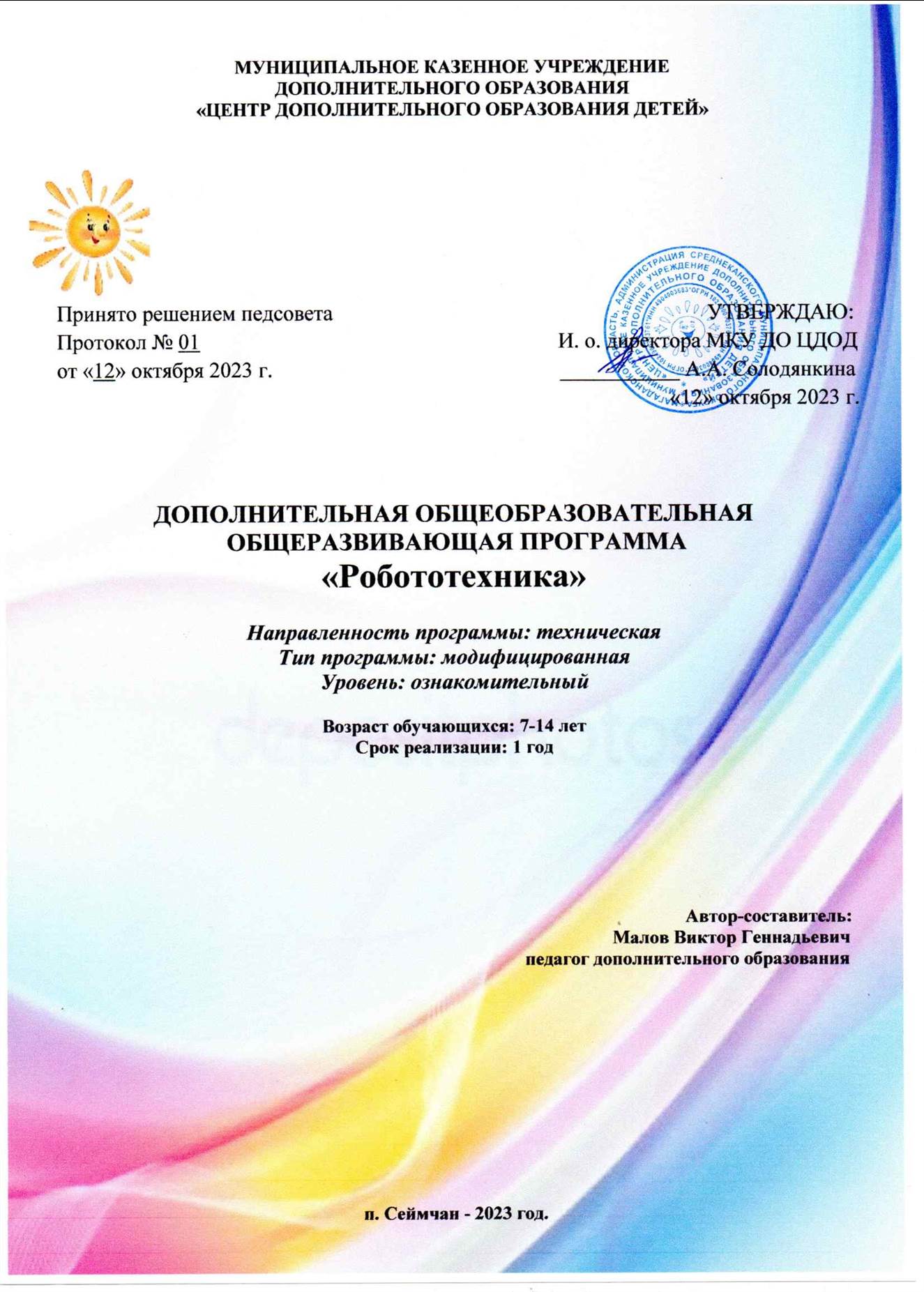 